REPUBLICA DE CHILEILUSTRE MUNICIPALIDAD DE SAN ANTONIOCertificado de RegistroNo Presentación Informe Carabineros de Chile DE           :   JEFE(A) DEPARTAMENTO DE INGRESOS MUNICIPALES MATERIA:    CERTIFICA  LO QUE INDICA___________________________________________________________________________________________________Solicitado a Carabineros de chile un informe conforme a lo indicado artículo 8° inciso 3 de la Ley 19.925, sobre expendio y consumo de bebidas alcohólicas , con respecto a las patentes detalladas a continuación :Como unidad técnica certificamos, que  Carabineros de chile no emitió el informe solicitado en los plazos y formas detallados en la Ley y en la Ordenanza de alcoholes municipal (30 días corridos), se deja constancia de lo anterior, con el fin de proseguir con el trámite correspondiente.              Saluda atentamente a Ud.,____________________________________									    MARCIA BUSTOS LARENAS            JEFA DEPARTAMENTO INGRESOS                              MUNICIPALES.   MBL/ xxxx    Regístrese, y archívese en expediente correspondienteN° Nombre del solicitanteRutGiro SolicitadoDirección Comercial en que se emplazará1234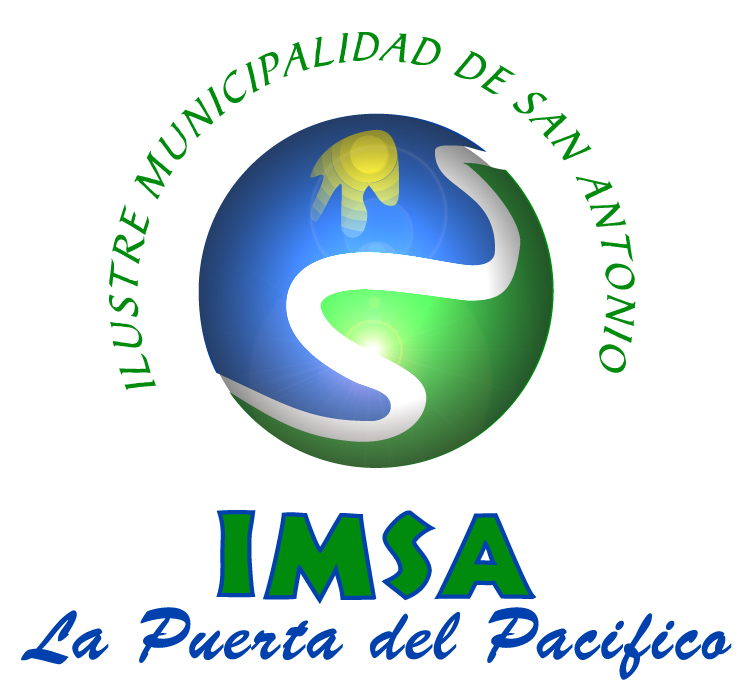 